Государственное бюджетное профессиональное образовательное учреждение Иркутской области   «Химико-технологический техникум г. Саянска»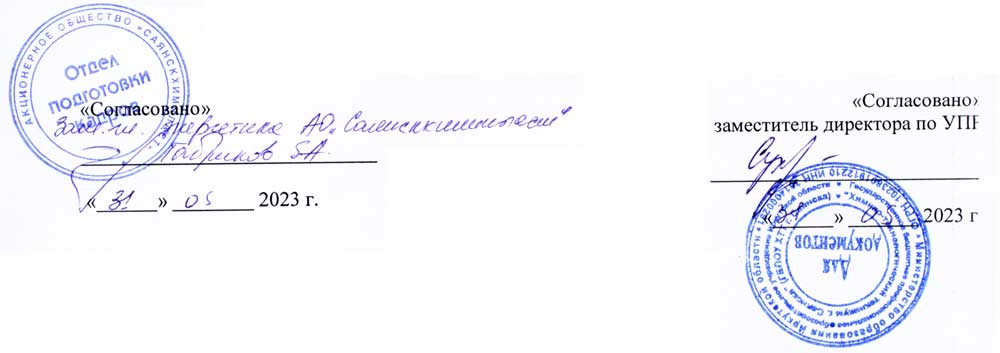 Программа практической подготовкиосновной образовательной программы среднего профессионального образования подготовки квалифицированных рабочих, служащих по профессии13.01.10 Электромонтер по ремонту и обслуживанию электрооборудования (химическая отрасль)2023СодержаниеПояснительная запискаПод практической подготовкой понимается форма организации образовательной деятельности при освоении образовательной программы в условиях выполнения обучающимися определенных видов работ, связанных с будущей профессиональной деятельностью и направленных на формирование, закрепление, развитие практических навыков и компетенции по профилю соответствующей образовательной программы. Практическая подготовка осуществляется при реализации учебной практики и производственной практики.Практическая подготовка может быть организована:непосредственно в техникуме (учебная практика), в специальных помещениях;на производстве, на основании договора, заключаемого между Техникумом и  работодателем Реализация компонентов ОПОП СПО в форме практической подготовки может осуществляться непрерывно, либо путем чередования с реализацией иных компонентов ОПОП СПО в соответствии с календарным учебным графиком и учебным планом. РАБОЧАЯ ПРОГРАММА УЧЕБНОЙ ПРАКТИКИ	Программа определяет порядок организации и проведения учебной практики студентов, осваивающих образовательные программы среднего профессионального образования подготовки квалифицированных рабочих, служащих по профессии 13.01.10 Электромонтер по ремонту и обслуживанию электрооборудования (химическая отрасль) в Государственном бюджетном профессиональном образовательном учреждении Иркутской области «Химико-технологический техникум г. Саянска» (далее – техникум)Учебная практика является обязательным разделом ОП СПО. Она представляет собой вид учебных занятий, обеспечивающих практико-ориентированную подготовку  студентов. Учебная практика имеет целью комплексное освоение студентами всех видов профессиональной деятельности по профессии, формирование общих и профессиональных компетенций, а также приобретение практического опыта студентами по профессии.Учебная практика проводится ГБПОУ ХТТ в учебно-производственных мастерских и реализуется рассредоточено, чередуясь с теоретическими занятиями в рамках ПМ. Учебная практика осуществляется в группах по 12-15 человек. Обучение производится в две смены. Занятия в учебно-производственных мастерских, лабораториях проводятся в различных формах (лабораторно-практические работы и комплексные практические работы) занятия с обучающимися проводят мастера производственного обучения. Сроки проведения практики устанавливаются техникумом в соответствии с учебным планом и календарным учебным графиком ОП СПО.Учет учебной практики ведется в учебном журнале мастером производственного обучения. Аттестация по итогам учебной практики проводится в форме предусмотренной учебным планом образовательной программы. Содержание учебной практикиПМ 01. Сборка, монтаж, регулировка и ремонт узлов и механизмов оборудования, агрегатов, машин, станков и другого электрооборудования промышленных организаций Формируемые профессиональные компетенции (ПК):Выполнять слесарную обработку, пригонку и пайку деталей и узлов различной сложности в процессе сборки.Изготовлять приспособления для сборки и ремонта.Выявлять и устранять дефекты во время эксплуатации оборудования и при проверке его в процессе ремонта.Составлять дефектные ведомости на ремонт электрооборудования.Учебная практика проводиться в мастерских Слесарная и Электромонтажная; лаборатории Техническое обслуживание и ремонт электрооборудования.Аттестация по итогам учебной практики проводиться в форме дифференцированного зачета.	С целью овладения указанным видом профессиональной деятельности и соответствующими профессиональными компетенциями обучающийся в ходе освоения профессионального модуля должен:иметь практический опыт:выполнения слесарных, слесарно – сборочных и электромонтажных работ;проведения подготовительных работ для сборки электрооборудования;сборки по схемам приборов, узлов и механизмов электрооборудования;уметь:выполнять ремонт осветительных электроустановок, силовых трансформаторов, электродвигателей;выполнять монтаж осветительных электроустановок, трансформаторов, комплектных трансформаторных подстанций;выполнять прокладку кабеля, монтаж воздушных линий, проводов и тросов;выполнять слесарную и механическую обработку в пределах различных классов точности и чистоты;выполнять такие виды работ как пайка, лужение и другие;читать электрические схемы различной сложности;выполнять расчеты и эскизы, необходимые при сборке изделия;выполнять сборку, монтаж и регулировку электрооборудования промышленных предприятий;ремонтировать электрооборудование промышленных предприятий в соответствии с технологическим процессом;применять безопасные приёмы ремонта;выполнять монтаж пускорегулирующей и защитной аппаратуры, электродвигателей; выполнять монтаж установочной осветительной аппаратуры; владеть электроинструментом.знать:технологические процессы сборки, монтажа, регулировки и ремонта;слесарные, слесарно – сборочные операции, их назначение;приёмы и правила выполнения операций;рабочий (слесарно – сборочный инструмент и приспособления), их устройство, назначение и приёмы пользования;наименование, маркировку, свойства обрабатываемого материала;требования безопасности выполнения слесарно – сборочных и электромонтажных работ;технологию монтажа и ремонта комплектных шинопроводов и троллейных линий;технологию монтажа и ремонта защитного заземления и зануления;особенности монтажа и ремонта комплектных трансформаторных подстанций;технологию монтажа электрооборудования промышленных предприятий.ПМ 02. Проверка и наладка электрооборудованияФормируемые профессиональные компетенции (ПК):1. Принимать в эксплуатацию отремонтированное электрооборудование и включать его в работу.2. Производить испытания и пробный пуск машин под наблюдением инженерно-технического персонала.3. Настраивать и регулировать контрольно-измерительные приборы и инструменты. Учебная практика проводиться в электромонтажной мастерской; лабораторий: контрольно-измерительных приборов и технического обслуживания электрооборудования.Аттестация по итогам учебной практики проводиться в форме дифференцированного зачетаС целью овладения указанным видом профессиональной деятельности и соответствующими профессиональными компетенциями обучающийся в ходе освоения профессионального модуля должен:иметь практический опыт:- заполнения технологической документации;- работы с измерительными электрическими приборами, средствами измерений, стендами; уметь:- выполнять испытания и наладку осветительных электроустановок;- проводить электрические измерения;- снимать показания приборов;- проверять электрооборудование на соответствие чертежам, электрическим схемам, техническим условиям;- организовывать монтажные и ремонтные работы электрооборудования - промышленных организаций; - организовывать рабочее место электромонтера по ремонту и обслуживанию электрооборудования;- выполнять испытания и наладку электрических аппаратов напряжения до 1 кВт, электродвигателей до 100 кВт, одно- и трехфазного трансформаторов, кабельных и воздушных линий;- проверять электроизмерительные приборы по эталоном;- выявлять неисправности в электрических измерительных приборах.знать:- общую классификацию измерительных приборов;- схемы включения приборов в электрическую цепь;- документацию на техническое обслуживание приборов;- систему эксплуатации и поверки приборов;- общие правила технического обслуживания измерительных приборов. ПМ 03. Устранение и предупреждение аварий и неполадок электрооборудованияФормируемые профессиональные компетенции (ПК):1. Проводить плановые и внеочередные осмотры электрооборудования.2. Производить техническое обслуживание электрооборудования согласно технологическим картам.3. Выполнять замену электрооборудования, не подлежащего ремонту, в случае обнаружения его неисправностейУчебная практика проводиться в электромонтажной мастерской; лабораторий: контрольно-измерительных приборов и технического обслуживания электрооборудования.Аттестация по итогам учебной практики проводиться в форме дифференцированного зачетаС целью овладения указанным видом профессиональной деятельности и соответствующими профессиональными компетенциями обучающийся в ходе освоения профессионального модуля должен:иметь практический опыт:выполнения работ по техническому обслуживанию (ТО) электрооборудования промышленных организаций: осветительных электроустановок, кабельных линий, воздушных линий, пускорегулирующей аппаратуры, трансформаторов и трансформаторных подстанций, электрических машин, распределительных устройств.уметь:- разбираться в графиках ТО и ремонта электрооборудования и проводить плановый предупредительный ремонт (ППР) в соответствии с графиком;- производить межремонтное техническое обслуживание электрооборудования;- оформлять ремонтные нормативы, категории ремонтной сложности и определять их;- устранять неполадки электрооборудования во время межремонтного цикла;- производить межремонтное обслуживание электродвигателей;за счет часов вариативной части- проводить плановые и внеочередные осмотры электрооборудования: осветительных электроустановок, кабельных линий, воздушных линий, пускорегулирующей аппаратуры, трансформаторов и трансформаторных подстанций, электрических машин, распределительных устройств;- выполнять замену элементов схем электрооборудования промышленных предприятий: крановых механизмов, лифтов, механизмов непрерывного транспорта, насосов, вентиляторов, компрессоров.знать:- задачи службы технического обслуживания;- виды и причины износа электрооборудования;- организацию технической эксплуатации электроустановок;- обязанности электромонтёра по техническому обслуживанию электрооборудования и обязанности дежурного электромонтёра;- порядок оформления и выдачи нарядов на работу;за счет часов вариативной части- правила технической эксплуатации электроустановок потребителей.Рабочая программа производственной практикиПрограмма определяет порядок организации и проведения производственной практики студентов осваивающих образовательную программу среднего профессионального образования подготовки квалифицированных рабочих, служащих по профессии 13.01.10 Электромонтер по ремонту и обслуживанию электрооборудования (химическая отрасль) в Государственном бюджетном профессиональном образовательном учреждении Иркутской области «Химико-технологический техникум г.Саянска» (далее – техникум)Производственная практика является обязательным разделом ОП СПО. Она представляет собой вид учебных занятий, обеспечивающих практико-ориентированную подготовку студентов. Производственная практика имеет целью комплексное освоение студентами всех видов профессиональной деятельности по профессии, формирование общих и профессиональных компетенций, а также приобретение практического опыта студентами по профессии.Производственная практика проводится в организациях на основе договоров о сроках и условиях прохождения практики, заключаемых между техникумом и этими организациями. В ходе практики студенту назначается руководитель производственной практики от техникума и руководитель от предприятия или организации, которые контролируют и организуют деятельность студента на рабочем месте. В организации и проведении производственной практики участвуют:Техникум, который:планирует и утверждает в учебном плане, календарном учебном графике все виды и этапы практики в соответствии с ОПСПО с учетом договоров с организациями;заключает договоры на организацию и проведение практики;разрабатывает и согласовывает с организациями программу, содержание и планируемые результаты практики;осуществляет общее руководство практикой;контролирует реализацию содержания и условия проведения практики организациями, в том числе требования охраны труда, безопасности жизнедеятельности и пожарной безопасности в соответствии с правилами и нормами, в том числе отраслевыми;формирует группы в случае применения групповых форм проведения практики;организует совместно с организациями, участвующими в организации и проведении практики, процедуру оценки общих и профессиональных компетенций обучающегося, освоенных им в ходе прохождения практики.Организации, учреждения разных видов и типов, которые:заключают договоры на организацию и проведение практики;согласовывают содержание практики, планируемые результаты;предоставляют рабочие места студентам, назначают руководителей практики от организации, определяют наставников;участвуют в организации и оценке результатов освоения общих и профессиональных компетенций, полученных в период прохождения практики;обеспечивают безопасные условия прохождения практики студентами, отвечающие санитарным правилам и требованиям охраны труда;проводят инструктаж студентов по ознакомлению с требованиями охраны труда и техники безопасности в организации.Студенты, осваивающие ОП СПО в период прохождения производственной практики в организациях:полностью выполняют задания, предусмотренные содержанием практики;соблюдают действующие в организациях Правила внутреннего трудового распорядка;строго соблюдают требования охраны труда и пожарной безопасности.. Аттестация по итогам производственной практики проводиться на основании дневника производственной практики (включает отзыв-характеристику, аттестационный лист) и отчета по производственной практике.Содержание производственной практикиПМ 01. Сборка, монтаж, регулировка и ремонт узлов и механизмов оборудования, агрегатов, машин, станков и другого электрооборудования промышленных организацийФормируемые профессиональные компетенции (ПК):Выполнять слесарную обработку, пригонку и пайку деталей и узлов различной сложности в процессе сборки.Изготовлять приспособления для сборки и ремонта.Выявлять и устранять дефекты во время эксплуатации оборудования и при проверке его в процессе ремонта.Составлять дефектные ведомости на ремонт электрооборудования.	Аттестация по итогам производственной практики проводится в форме дифференцированного зачета.	С целью овладения указанным видом профессиональной деятельности и соответствующими профессиональными компетенциями обучающийся в ходе освоения профессионального модуля должен:иметь практический опыт:выполнения слесарных, слесарно – сборочных и электромонтажных работ;проведения подготовительных работ для сборки электрооборудования;сборки по схемам приборов, узлов и механизмов электрооборудования;уметь:выполнять ремонт осветительных электроустановок, силовых  трансформаторов, электродвигателей;выполнять монтаж осветительных электроустановок, трансформаторов, комплектных трансформаторных подстанций;выполнять прокладку кабеля, монтаж воздушных линий, проводов и тросов;выполнять слесарную и механическую обработку в пределах различных классов точности и чистоты;выполнять такие виды работ как пайка, лужение и другие;читать электрические схемы различной сложности;выполнять расчеты и эскизы, необходимые при сборке изделия;выполнять сборку, монтаж и регулировку электрооборудования промышленных предприятий;ремонтировать электрооборудование промышленных предприятий в соответствии с технологическим процессом;применять безопасные приёмы ремонта;выполнять монтаж пускорегулирующей и защитной аппаратуры, электродвигателей; выполнять монтаж установочной осветительной аппаратуры; владеть электроинструментом.знать:технологические процессы сборки, монтажа, регулировки и ремонта;слесарные, слесарно – сборочные операции, их назначение;приёмы и правила выполнения операций;рабочий (слесарно – сборочный инструмент и приспособления), их устройство, назначение и приёмы пользования;наименование, маркировку, свойства обрабатываемого материала;требования безопасности выполнения слесарно – сборочных и электромонтажных работ;технологию монтажа и ремонта комплектных шинопроводов и троллейных линий;технологию монтажа и ремонта защитного заземления и зануления;особенности монтажа и ремонта комплектных трансформаторных подстанций;технологию монтажа электрооборудования промышленных предприятий.ПМ 02. Проверка и наладка электрооборудованияФормируемые профессиональные компетенции (ПК):1. Принимать в эксплуатацию отремонтированное электрооборудование и включать его в работу.2. Производить испытания и пробный пуск машин под наблюдением инженерно-технического персонала.3. Настраивать и регулировать контрольно-измерительные приборы и инструменты. 	Аттестация по итогам производственной практики в форме дифференцированного зачета.	С целью овладения указанным видом профессиональной деятельности и соответствующими профессиональными компетенциями обучающийся в ходе освоения профессионального модуля должен:иметь практический опыт:- заполнения технологической документации;- работы с измерительными электрическими приборами, средствами измерений, стендами; уметь:- выполнять испытания и наладку осветительных электроустановок;- проводить электрические измерения;- снимать показания приборов;- проверять электрооборудование на соответствие чертежам, электрическим схемам, техническим условиям;- организовывать монтажные и ремонтные работы электрооборудования - промышленных организаций; - организовывать рабочее место электромонтера по ремонту и обслуживанию электрооборудования;- выполнять испытания и наладку электрических аппаратов напряжения до 1 кВт, электродвигателей до 100 кВт, одно- и трехфазного трансформаторов, кабельных и воздушных линий;- проверять электроизмерительные приборы по эталоном;- выявлять неисправности в электрических измерительных приборах.знать:- общую классификацию измерительных приборов;- схемы включения приборов в электрическую цепь;- документацию на техническое обслуживание приборов;- систему эксплуатации и поверки приборов;- общие правила технического обслуживания измерительных приборов. ПМ 03. Устранение и предупреждение аварий и неполадок электрооборудования Формируемые профессиональные компетенции (ПК):1. Проводить плановые и внеочередные осмотры электрооборудования.2. Производить техническое обслуживание электрооборудования согласно технологическим картам.3. Выполнять замену электрооборудования, не подлежащего ремонту, в случае обнаружения его неисправностей	Аттестация по итогам производственной практики в форме дифференцированного зачета.С целью овладения указанным видом профессиональной деятельности и соответствующими профессиональными компетенциями обучающийся в ходе освоения профессионального модуля должен:иметь практический опыт:выполнения работ по техническому обслуживанию (ТО) электрооборудования промышленных организаций: осветительных электроустановок, кабельных линий, воздушных линий, пускорегулирующей аппаратуры, трансформаторов и трансформаторных подстанций, электрических машин, распределительных устройств.уметь:- разбираться в графиках ТО и ремонта электрооборудования и проводить плановый предупредительный ремонт (ППР) в соответствии с графиком;- производить межремонтное техническое обслуживание электрооборудования;- оформлять ремонтные нормативы, категории ремонтной сложности и определять их;- устранять неполадки электрооборудования во время межремонтного цикла;- производить межремонтное обслуживание электродвигателей;за счет часов вариативной части- проводить плановые и внеочередные осмотры электрооборудования: осветительных электроустановок, кабельных линий, воздушных линий, пускорегулирующей аппаратуры, трансформаторов и трансформаторных подстанций, электрических машин, распределительных устройств;- выполнять замену элементов схем электрооборудования промышленных предприятий: крановых механизмов, лифтов, механизмов непрерывного транспорта, насосов, вентиляторов, компрессоров.знать:- задачи службы технического обслуживания;- виды и причины износа электрооборудования;- организацию технической эксплуатации электроустановок;- обязанности электромонтёра по техническому обслуживанию электрооборудования и обязанности дежурного электромонтёра;- порядок оформления и выдачи нарядов на работу;за счет часов вариативной части- правила технической эксплуатации электроустановок потребителей.1Пояснительная записка 32Рабочая программа учебной практики 43Рабочая программа производственной практики11№ п/пВиды работКол. часовМДК 01.01 Основы слесарно–сборочных и электромонтажных работ.МДК 01.01 Основы слесарно–сборочных и электромонтажных работ.361Организация безопасной работы в слесарно-механической мастерской, знакомство с оборудованием. 12Изучение приемов пользования рабочим инструментом; 13Выполнение приемов плоскостной разметки, рубки, правки, гибки, резки металла; 14Выполнение приемов опиливания, сверления, зенкерования, зенкования отверстий, нарезания наружной и внутренней резьбы;15Определение дефектов обработки деталей, применение методов их предупреждения, выявления, устранения; 16Выполнение пригоночных операций слесарной обработки; 17Соединение штифтами и шплинтами. 18Сборка резьбовых, болтовых, шпоночных и клиновых соединений;19Разметка трасс и мест установки крепежных деталей 210Крепление элементов электропроводок с помощью крепежных изделий из полимерных материалов 211Выполнение пробивных работ ручным электроинструментом;212Разделка одножильных и многожильных кабелей и проводов.213Присоединение алюминиевых и медных жил провода и кабеля к контактным выводам аппарата214Опрессовка однопроволочных алюминиевых и многопроволочных медных жил трубчатыми наконечниками 215Ответвления проводами с алюминиевыми жилами от магистральных линий при помощи ответвительного сжима 216Соединения и оконцевания жил проводов и кабелей скруткой с последующей пайкой, лужение217Монтаж открытых беструбных электропроводок. 218Монтаж скрытых электропроводок плоскими проводами.219Монтаж проводов и кабелей на лотках и в коробах. 220Монтаж электропроводки в полимерных трубах. Соединение и крепление труб. Заземление. 321Установка аппаратов. Штепсельные розетки. Замоноличенные коробки. Аппараты в металлических коробках. Безвинтовые крепления крышек аппаратов. Выключатели и переключатели. Комбинированные устройства. Установка аппаратов в кирпичных зданиях со скрытой проводкой. Установка аппаратов при канальных электропроводках. Крепление винтами к коробкам.3МДК 01.01 Организация работ по сборке, монтажу и ремонту электрооборудования промышленных организаций.МДК 01.01 Организация работ по сборке, монтажу и ремонту электрооборудования промышленных организаций.361Соединения, ответвления и оконцевания кабеля. Выполнение соединения, ответвления и оконцевания опрессовкой. Выполнение разъемных соединений. Выполнение соединения, ответвления и оконцевания алюминиевых жил пайкой. Выполнение соединения, ответвления и оконцевания медных жил пайкой. Выполнение ответвления от магистральных линий без их разрезания.22Монтаж светильников осветительных электроустановок. Зарядка светильников. Пробивка отверстий. Протяжка кабеля. Установка креплений. Опробование креплений. Подвеска светильника. Подсоединение заземления. Приемо-сдаточные испытания. Проверка осветительной сети. Проверка освещения с помощью люксметра. Определение дефектов в люминесцентных лампах. Замена балластного сопротивления.23Монтаж распределительных устройств осветительных электроустановок Установка щитков. Установка, крепление аппаратов. Монтаж вторичных цепей. Подключение питающих кабелей. Проверка и испытание. Методика измерения сопротивления изоляции.24Провес провода: Отключить напряжение на воздушной линии. Установить переносные заземления на опорах. Снять провод с изоляторов. Закрепить и стянуть веревки. Заменить поврежденный кусок. Удалить полиспаст. Поднять, закрепить провод. Проверить провес провода. Снять переносные заземления. Включить напряжение.Наклон опоры: Отключить напряжение на воздушной линии. Выправить опору. Выверить опору. Закрепить опору. Включить напряжение на воздушной линии. Измерение сопротивления заземляющего устройства: Выбор прибора для измерения. Проверка значения измеренного сопротивления. Выбор варианта конструкции заземлителя. Выбор схемы заземления.25Разборка, демонтаж обмотки, чистка двигателя. Дефектация электрических машин после их разборки, необмотанного статора, подшипниковых щитов, щеточного узла, вентилятора и его кожуха, крепежных деталей, якоря.26Приемка двигателя в ремонт: Произвести внешний осмотр. Проверить полумуфту сцепления. Проверить осевой ход вала. Проверить состояние присоединительной коробки. Составление ведомости дефектов. 27Разборка двигателя: Удаление полумуфты с вала ЭМ; Удаление шпонки с вала; Снятие кожуха вентилятора; Съем вентилятора с вала ЭМ; Съем переднего подшипникового щита; Съем заднего подшипникового щита; Выем ротора из статора; Снятие подшипников качения с вала.28Сборка асинхронного двигателя после ремонта: Насадка подшипников на вал; Смазка подшипников; Введение ротора в статор; Установка заднего подшипникового щита; Установка переднего подшипникового щита; Установка шпонки на вал; Насадка полумуфты на вал; Установка коробки выводов; Установка рым-болта.29Измерения сопротивления изоляции.210Составление и сборка схемы пуска электродвигателя с помощью магнитного пускателя и кнопочного поста. 611Ремонт переключателей: Ремонт контактных поверхностей ножей и губок. Ремонт крепежных деталей и пружин. Регулировка вхождения ножей в губки. Качество ремонта и регулирования. Ремонт и замена изоляционных плит.212Ремонт контакторов и магнитных пускателей: Ремонт контактов. Проверка прилегания якоря. Замена лопнувшего короткозамкнутого витка. Замена дугогасящих камер новыми. Испытания.213Устранение неисправности катушки контактора: Определение неисправности; Внешний осмотр катушки; Проверка отсутствия обрыва проводников; Проверка состояния изоляции; Контрольное включение.214Устранение неисправности контактной системы: Определение неисправности; Внешний осмотр контактной системы; Проверка силы нажатия контактов; Проверка раствора и провала контактов; Проверка винтовых соединений; Контрольное включение.215Ремонт наружных узлов трансформаторов. Ремонт вводов. Ремонт переключателей. Ремонт расширителей. Ремонт бака, арматуры и радиаторов.4Дифференцированный зачет комплексный после ПП.01.02Дифференцированный зачет комплексный после ПП.01.020ВсегоВсего72№ п/пВиды работКол. часовОрганизация и технология проверки электрооборудованияОрганизация и технология проверки электрооборудования721Измерения и испытания, определяющие состояние изоляции токоведущих частей электрооборудования42Проверка состояния механической части и магнитной системы электрооборудования;43Проверка схем электрических соединений;44Проверка автоматических выключателей;45Проверка правильности соединения выводов обмоток электродвигателей;46Проверка полярности выводов обмоток электродвигателей;47Проверка работы электродвигателя на холостом ходу;48Проверка пробивных предохранителей;49Проверка электрических сетей и кабельных линий;410Проверка измерительных трансформаторов;411Проверка и регулировка электромагнитных реле тока и напряжения;412Проверка и регулировка электротепловых токовых реле;413Испытания и наладка вторичных цепей;414Наладка контакторов и пускателей;415Наладка конденсаторных установок;416Проверка группы соединения обмоток силовых трансформаторов417Испытание пробы масла трансформатора418Испытание изоляции повышенным напряжением4Контрольно-измерительные приборыКонтрольно-измерительные приборы721Измерение постоянного тока непосредственным включением амперметра, миллиамперметра с шунтом; 62Измерение постоянного тока непосредственным включением вольтметра, с добавочным резистором;63Измерение переменного тока непосредственным включением амперметра, с трансформатором тока; 64Измерение переменного тока непосредственным включением вольтметра, с трансформатором тока;65Измерение мощности в однофазных и трехфазных цепях ваттметром и токоизмерительными клещами;66Измерение электроэнергии счетчиком в однофазном и трехфазном исполнении индукционной системы;67Измерение электроэнергии электронным счетчиком в однофазном исполнении;68Измерение сопротивлений постоянному току;69Измерение сопротивления изоляции мегаоммметром;610Измерение тока, напряжения и сопротивления комбинированным прибором Ц4553;611Измерение тока, напряжения и сопротивления мультиметром;612Измерение тока, напряжения и сопротивления токоизмерительными клещами;6Дифференцированный зачет после ПП.01.02Дифференцированный зачет после ПП.01.02ВсегоВсего144№ п/пВиды работКол. часовПроведение плановых и внеочередных осмотров электрооборудованияПроведение плановых и внеочередных осмотров электрооборудования241Выполнение технического осмотра осветительных электроустановок62Выполнение технического осмотра пускорегулирующей аппаратуры63Выполнение технического осмотра электрических машин64Выполнение технического осмотра распределительных устройств6Проведение технического обслуживания электрооборудования согласно технологическим картамПроведение технического обслуживания электрооборудования согласно технологическим картам221Проведение межремонтного технического обслуживания осветительных электроустановок согласно технологическим картам62Проведение межремонтного технического обслуживания пускорегулирующей аппаратуры согласно технологическим картам63Проведение межремонтного технического обслуживания электрических двигателей согласно технологическим картам54Проведение межремонтного технического обслуживания распределительных устройств согласно технологическим картам5Выполнение замены электрооборудования, не подлежащего ремонту, в случае обнаружения его неисправностейВыполнение замены электрооборудования, не подлежащего ремонту, в случае обнаружения его неисправностей261Замена осветительного электрооборудования, не подлежащего ремонту 42Замена элементов кабельных линий, не подлежащих ремонту 23Замена элементов воздушных линий электропередач, не подлежащих ремонту 24Замена элементов пускорегулирующей аппаратуры, не подлежащей ремонту 45Замена элементов трансформаторов, не подлежащих ремонту 46Замена элементов электрических машин, не подлежащих ремонту47Замена элементов распределительных устройств4Дифференцированный зачетДифференцированный зачет2ВсегоВсего72№ п/пВиды работКол. часовОсновы слесарно–сборочных и электромонтажных работ.Основы слесарно–сборочных и электромонтажных работ.721Организация безопасной работы в электро-мастерской, знакомство с оборудованием. 62Изучение приемов пользования рабочим инструментом; 63Выполнение приемов плоскостной разметки, рубки, правки, гибки, резки металла; 64Выполнение приемов опиливания, сверления, зенкерования, зенкования отверстий, нарезания наружной и внутренней резьбы;65Определение дефектов обработки деталей, применение методов их предупреждения, выявления, устранения; 66Выполнение пригоночных операций слесарной обработки; 67Соединение штифтами и шплинтами. 68Сборка резьбовых, болтовых, шпоночных и клиновых соединений;69Разметка трасс и мест установки крепежных деталей 610Крепление элементов электропроводок с помощью крепежных изделий из полимерных материалов 611Выполнение пробивных работ ручным электроинструментом;612Разделка одножильных и многожильных кабелей и проводов. 613Присоединение алюминиевых и медных жил провода и кабеля к контактным выводам аппарата614Опрессовка однопроволочных алюминиевых и многопроволочных медных жил трубчатыми наконечниками 615Ответвления проводами с алюминиевыми жилами от магистральных линий при помощи ответвительного сжима 616Соединения и оконцевания жил проводов и кабелей скруткой с последующей пайкой, лужение617Монтаж открытых беструбных электропроводок. 618Монтаж скрытых электропроводок плоскими проводами.619Монтаж проводов и кабелей на лотках и в коробах. 620Монтаж электропроводки в полимерных трубах. Соединение и крепление труб. Заземление.621Установка аппаратов. Штепсельные розетки. Замоноличенные коробки. Аппараты в металлических коробках. Безвинтовые крепления крышек аппаратов. Выключатели и переключатели. Комбинированные устройства. Установка аппаратов в кирпичных зданиях со скрытой проводкой. Установка аппаратов при канальных электропроводках. Крепление винтами к коробкам.6Организация работ по сборке, монтажу и ремонту электрооборудования промышленных организаций.Организация работ по сборке, монтажу и ремонту электрооборудования промышленных организаций.721Соединения, ответвления и оконцевания кабеля. Выполнение соединения, ответвления и оконцевания опрессовкой. Выполнение разъемных соединений. Выполнение соединения, ответвления и оконцевания алюминиевых жил пайкой. Выполнение соединения, ответвления и оконцевания медных жил пайкой. Выполнение ответвления от магистральных линий без их разрезания.62Монтаж светильников осветительных электроустановок. Зарядка светильников. Пробивка отверстий. Протяжка кабеля. Установка креплений. Опробование креплений. Подвеска светильника. Подсоединение заземления. Приемо-сдаточные испытания. Проверка осветительной сети. Проверка освещения с помощью люксметра. Определение дефектов в люминесцентных лампах. Замена балластного сопротивления.103Монтаж распределительных устройств осветительных электроустановок Установка щитков. Установка, крепление аппаратов. Монтаж вторичных цепей. Подключение питающих кабелей. Проверка и испытание. Методика измерения сопротивления изоляции.64Провес провода: Отключить напряжение на воздушной линии. Установить переносные заземления на опорах. Снять провод с изоляторов. Закрепить и стянуть веревки. Заменить поврежденный кусок. Удалить полиспаст. Поднять, закрепить провод. Проверить провес провода. Снять переносные заземления. Включить напряжение.25Наклон опоры: Отключить напряжение на воздушной линии. Выправить опору. Выверить опору. Закрепить опору. Включить напряжение на воздушной линии. 26Измерение сопротивления заземляющего устройства: Выбор прибора для измерения. Проверка значения измеренного сопротивления. Выбор варианта конструкции заземлителя. Выбор схемы заземления.27Разборка, демонтаж обмотки, чистка двигателя. Дефектация электрических машин после их разборки, необмотанного статора, подшипниковых щитов, щеточного узла, вентилятора и его кожуха, крепежных деталей, якоря.68Приемка двигателя в ремонт: Произвести внешний осмотр. Проверить полумуфту сцепления. Проверить осевой ход вала. Проверить состояние присоединительной коробки. Составление ведомости дефектов. 39Разборка двигателя: Удаление полумуфты с вала ЭМ; Удаление шпонки с вала; Снятие кожуха вентилятора; Съем вентилятора с вала ЭМ; Съем переднего подшипникового щита; Съем заднего подшипникового щита; Выем ротора из статора; Снятие подшипников качения с вала.310Сборка асинхронного двигателя после ремонта: Насадка подшипников на вал; Смазка подшипников; Введение ротора в статор; Установка заднего подшипникового щита; Установка переднего подшипникового щита; Установка шпонки на вал; Насадка полумуфты на вал; Установка коробки выводов; Установка рым-болта.311Измерения сопротивления изоляции обмоток электродвигателя.312Составление и сборка схемы пуска электродвигателя с помощью магнитного пускателя и кнопочного поста. 613Ремонт переключателей: Ремонт контактных поверхностей ножей и губок. Ремонт крепежных деталей и пружин. Регулировка вхождения ножей в губки. Качество ремонта и регулирования. Ремонт и замена изоляционных плит.314Ремонт контакторов и магнитных пускателей: Ремонт контактов. Проверка прилегания якоря. Замена лопнувшего короткозамкнутого витка. Замена дугогасящих камер новыми. Испытания.315Устранение неисправности катушки контактора: Определение неисправности; Внешний осмотр катушки; Проверка отсутствия обрыва проводников; Проверка состояния изоляции; Контрольное включение.316Устранение неисправности контактной системы: Определение неисправности; Внешний осмотр контактной системы; Проверка силы нажатия контактов; Проверка раствора и провала контактов; Проверка винтовых соединений; Контрольное включение.317Ремонт наружных узлов трансформаторов. Ремонт вводов. Ремонт переключателей. Ремонт расширителей. Ремонт бака, арматуры и радиаторов.6Дифференцированный зачет (УП.01.01+ПП.01.01+УП.01.02+ПП.01.02)Дифференцированный зачет (УП.01.01+ПП.01.01+УП.01.02+ПП.01.02)2ВсегоВсего144№ п/пВиды работКол. часовНаладка электрооборудованияНаладка электрооборудования721Измерения и испытания, определяющие состояние изоляции токоведущих частей электрооборудования32Проверка состояния механической части и магнитной системы электрооборудования33Проверка схем электрических соединений34Проверка автоматических выключателей35Проверка правильности соединения выводов обмоток электродвигателей66Проверка полярности выводов обмоток электродвигателей67Проверка работы электродвигателя на холостом ходу68Проверка пробивных предохранителей69Проверка электрических сетей и кабельных линий310Проверка измерительных трансформаторов311Проверка и регулировка электромагнитных реле тока и напряжения612Проверка и регулировка электротепловых токовых реле613Испытания и наладка вторичных цепей614Наладка контакторов и пускателей615Проверка группы соединения обмоток силовых трансформаторов316Испытание пробы масла трансформатора3Электрические измерения721Измерение постоянного тока непосредственным включением амперметра, миллиамперметра с шунтом;62Измерение постоянного тока непосредственным включением вольтметра, с добавочным резистором63Измерение переменного тока непосредственным включением амперметра, с трансформатором тока64Измерение переменного тока непосредственным включением вольтметра, с трансформатором напряжения65Измерение мощности в однофазных и трехфазных цепях ваттметром и токоизмерительными клещами66Измерение электроэнергии счетчиком в однофазном и трехфазном исполнении индукционной системы67Измерение электроэнергии электронным счетчиком в однофазном исполнении;68Измерение сопротивлений постоянному току69Измерение сопротивления изоляции мегаоммметром610Измерение тока, напряжения и сопротивления комбинированным прибором Ц4553611Измерение тока, напряжения и сопротивления мультиметром612Измерение тока, напряжения и сопротивления токоизмерительными клещами4Дифференцированный зачет (УП.02.01+ПП.02.01+УП.02.02+ПП.02.02)Дифференцированный зачет (УП.02.01+ПП.02.01+УП.02.02+ПП.02.02)2ВсегоВсего144№ п/пВиды работКол. часов1Проведение технического обслуживания осветительных электроустановок62Проведение технического обслуживания пускорегулирующей аппаратуры63Проведение технического обслуживания электрических машин64Проведение технического обслуживания распределительных устройств65Проведение технического обслуживания трансформаторов и трансформаторных подстанций66Проведение технического обслуживания кабельных линий электропередач67Проведение технического обслуживания воздушных линий электропередач68Замена конструктивных элементов осветительного электрооборудования, не подлежащего ремонту 69Замена конструктивных элементов пускорегулирующей аппаратуры, не подлежащей ремонту610Замена конструктивных элементов электрических машин, не подлежащих ремонту611Замена конструктивных элементов распределительных устройств, не подлежащих ремонту612Замена конструктивных элементов трансформаторов, не подлежащих ремонту 613Замена конструктивных элементов трансформаторных подстанций, не подлежащих ремонту 1014Замена конструктивных элементов кабельных линий, не подлежащих ремонту 1215Замена конструктивных элементов воздушных линий электропередач, не подлежащих ремонту 12Дифференцированный зачетДифференцированный зачет2ВсегоВсего108